Hellenic Republic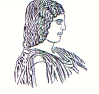 The Agricultural University of Athens,The International and Public Relations Office,Address: 75 Iera Odos Str. GR-118 55, Athens, GreeceInformation: Rania Hindiridou,Tel.: (+30) 210 5294841,e-mail: public.relations@aua.gr 							            Athens, June 30 2022Press ReleaseUpgrading and redevelopment of the surrounding area of the Agricultural University of Athens constitute a project that breathes new life into the area.On Friday, June 26 2022, a meeting was held at the Ministry of the Environment and Energy for signing a Technical Bulletin on the Project: “Upgrade and regeneration of the surrounding area in the Campus of the Agricultural University of Athens”, within the framework of Actions and Projects of the Recovery and Resilience Fund (RRF), with a total call budget of € 8.525.000,00.The Ministrer of the Environment and Energy, Mr Kostas Skrekas, the Deputy Minister for Spatial Planning and the Urban Environment, Mr Nikolaos Tagaras and the Secretary General of Spatial Planning and Urban Environment, Dr Efthimios Bakogiannis were present at the meeting, whereas the Rector of the Agricultural University of Athens, Professor Spyridon Kintzios, the Vice Rector for Finance, Programming and Development, Professor Iordanis Chatzipavlidis and the Deputy Head of the Technical Services Directorate, Ms Adamantia Aristopoulou represented the University.The implementation of the specific project shall lead to changing the perspective and functionalism of the surrounding area of the Institution and thereby resulting in the general urban space renovation. The gentrification project will contribute to the aesthetic feel and functional upgrade of the natural and built environment, besides the improvement in the life quality of the academic community and that of citizens in the greater region.         The project is based on the new approaches for the sustainable development of infrastructure, taking into consideration the urgency for Sustainable Infrastructure, within the New Climate Economy framework, regarding investment in green infrastructure as the “key” for overcoming the three central challenges, which the global community has been facing, namely, development repetition, achievement of sustainable development goals and reduction of the risk to climate. 